ВНИМАНИЕ! КОНКУРС ДЛЯ СПАРТАКОВСКИХ БОЛЕЛЬЩИЦГородской спортивный комбинат «Спартак» запускает конкурс на самую обаятельную спартаковскую болельщицу по случаю рестарта футбольного сезона в РПЛ. Фотографии преданных фанаток красно-белых в возрасте от 16 до 40 лет ждут по электронному адресу bgskspartak@mail.ru. Обязательное условие для участниц — присутствие клубной красно-белой эмблемы или спартаковской экипировки.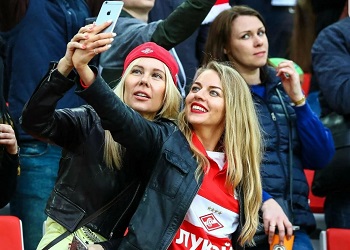 Конкурс продлится до 1 августа. Главный приз будет вручен именитым гостем города Брянска на открытии обновленного спартаковского стадиона в Фокинском районе, которое состоится в конце августа — начале сентября.